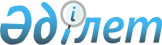 2006 жылғы 21 желтоқсандағы N 39-4 "2007 жылға арналған қалалық бюджет туралы" мәслихаттың шешіміне өзгерістер мен толықтырулар енгізу туралы
					
			Күшін жойған
			
			
		
					Батыс Қазақстан облысы Орал қаласы мәслихаттың 2007 жылғы 22 қазандағы N 2-2 шешімі. Батыс Қазақстан облысы Орал қаласының әділет басқармасында 2007 жылғы 30 қазанда N 75 тіркелді. Күші жойылды - қалалық мәслихаттың 2008 жылғы 31 наурыздағы N 6-11 шешімімен      Ескерту. Күші жойылды - қалалық мәслихатының 2008.03.31 N 6-11 Шешімімен.

      Қазақстан Республикасының Бюджеттік Кодексінің 111-бабының 1 тармағына, Қазақстан Республикасының "Қазақстан Республикасындағы жергілікті мемлекеттік басқару туралы" Заңының 6 бабына сәйкес, Орал қалалық мәслихаты ШЕШІМ ЕТТІ:

      1. Орал қалалық мәслихатының 2006 жылғы 21 желтоқсандағы N 39-4 "2007 жылға арналған қалалық бюджет туралы" (нормативтік құқықтық актілерді мемлекеттік тіркеу тізілімінде N 7-1-56 нөмірмен тіркелген, Орал қалалық мәслихатының 2007 жылғы 27 ақпандағы N 40-3 "2006 жылғы 21 желтоқсандағы N 39-4 "2007 жылға арналған қалалық бюджет туралы" мәслихаттың шешіміне өзгерістер мен толықтырулар енгізу туралы", нормативтік құқықтық актілерді мемлекеттік тіркеу тізілімінде N 7-1-61 нөмірмен тіркелген шешімімен, Орал қалалық мәслихатының 2007 жылғы 11 мамырдағы N 45-2 "2006 жылғы 21 желтоқсандағы N 39-4 "2007 жылға арналған қалалық бюджет туралы" мәслихаттың шешіміне өзгерістер мен толықтырулар енгізу туралы", нормативтік құқықтық актілерді мемлекеттік тіркеу тізілімінде N 7-1-69 нөмірмен тіркелген шешімімен, Орал қалалық мәслихатының 2007 жылғы 16 шілдедегі N 47-2 "2006 жылғы 21 желтоқсандағы N 39-4 "2007 жылға арналған қалалық бюджет туралы" мәслихаттың шешіміне өзгерістер мен толықтырулар енгізу туралы", нормативтік құқықтық актілерді мемлекеттік тіркеу тізілімінде N 7-1-70 нөмірмен тіркелген шешімімен енгізілген өзгерістер мен толықтыруларды есепке алуымен) шешімінің 1-тармағы келесі редакцияда баяндалсын:

      1) Кірістер - 13 641 133 мың теңге, соның ішінде: 

      салықтық түсімдер - 3 529 450 мың теңге;

      салықтық емес түсімдер - 133 099 мың теңге;

      негізгі капиталды сатудан түсетін түсімдер - 4 914 186 мың теңге;

      трансферттердің түсімдері - 5 064 398 мың теңге;

      Шығындар - 12 201 907 мың теңге;

      Операциялық айырым - 1 439 226 мың теңге;

      Таза бюджеттен кредиттеу - 0;

      Қаржы активтер операциясымен айырым - 0;

      Бюджет тапшылығы (профициті) - 1 439 226 мың теңге; 

      Бюджет тапшылығын қаржыландыру (профицитін пайдалану) - -1 439 226 мың теңге, соның ішінде:

      Қарыздар түсімі - 1 100 000 мың теңге;

      Қарыздарды өтеу - -3 513 120 мың теңге;

      Бюджет қаражаты қалдықтарының қозғалысы - 973 894 мың теңге;

      2) 6-тармағында:

      "37 386" саны "35 748" санымен ауыстырылсын;

      "36 000" саны "37 638" санымен ауыстырылсын;

      8-тармағында: 

      "4 061 879" саны "5 064 398" санымен ауыстырылсын;

      "1 436 768" саны "1 989 511" санымен ауыстырылсын;

      "2 625 111" саны "3 074 887" санымен ауыстырылсын;

      "9 343" саны "7 650" санымен ауыстырылсын;

      "18 157" саны "18 893" санымен ауыстырылсын;

      "33 841" саны "33 545" санымен ауыстырылсын;

      "11 466" саны "1 980" санымен ауыстырылсын;

      "... Орал Су Арнасы" МКК жарғылық капиталын - 60 000 мың теңге" сөздерден кейін келесі мазмұндағы мәтінмен толықтырылсын:

      "ескі бағдаршам нысандарын ауыстыруға және жаңасын орнатуға нысаналы трансферттер - 52 400 мың теңге, жылу энергетика инфрақұрылымын дамыту жөніндегі іс-шараларды іске асыруға нысаналы трансферттер - 491 400 мың теңге, N 44 ОМ ағымдағы жөндеуге нысаналы трансферттер - 400 мың теңге, автокөліктерді сатып алуға нысаналы трансферттер- 9 500 мың теңге".

      "... электрондық үкімет шеңберінде - 14 472 мың теңге" сөздерден кейін келесі мазмұндағы мәтінмен толықтырылсын:

      "мемлекеттік тілде оқытатын 1200 орындық мектеп құрылысына нысаналы трансферттер - 423 540 мың теңге, мемлекеттік орта жалпы білім жүйесіне интерактивтік оқыту жүйесін енгізуге нысаналы трансферттер - 30 219 мың теңге, жергілікті бюджетке түсетін ойын бизнесіне арналған акциздің жойылуына байланысты, бюджеттік түсімдердің шығындарын өтеуге нысаналы трансферттер - 5 799 мың теңге";

      3) келесі мазмұндағы 9-1 тармағымен толықтырылсын:

      "9-1. 2007 жылға арналған қалалық бюджет шығындарында Қазақстан Республикасының 2005-2007 жылдарға арналған тұрғын-үй құрылысын дамыту Мемлекеттік бағдарламасы шеңберінде ипотекалық тұрғын-үй құрылысына 3 513 120 мың теңге сомасында берілген кредитті облыстық бюджетке қайтару қарастырылғаны ескерілсін".

      2. Аталған шешімнің 1, 2, 3, 4 қосымшалары осы шешімнің 1, 2, 3, 4 қосымшаларына сәйкес жаңа редакцияда жазылсын.

      3. Орал қаласының қаржы бөлімі төлемдер бойынша бюджеттік бағдарламаларды қаржыландырудың жиынтық жоспарына, міндеттемелер бойынша бюджеттік бағдарламаларды қаржыландырудың жиынтық жоспарына тиісті өзгертулерді енгізсін.

      4. Осы шешімнің орындалуын бақылау экономика, бюджет және қаржы жөніндегі тұрақты комиссиясына жүктелсін.

      5. Осы шешім қол қойылған күннен бастап күшіне енеді.      Орал қалалық мәслихатының кезектен

      тыс 2-ші сессиясының төрағасы      Орал қалалық мәслихатының хатшысы

Орал қалалық мәслихатының

2007 жылғы 22 қазандағы

N 2-2 шешіміне

N 1 қосымша 2007 жылға арналған Орал қаласының бюджетімың теңге

Орал қалалық мәслихатының

2007 жылғы 22 қазандағы

N 2-2 шешіміне

N 2 қосымша 2007 жылға арналған қалалық бюджеттің бюджеттік

бағдарламаларға бөлінген, бюджеттік инвестициялық

жобаларын (бағдарламаларын) және Заңды тұлғалардың

капиталын қалыптастыруға немесе ұлғайтуға іске асыруға бағытталған бюджеттік даму бағдарламалар тізбесі

Орал қалалық мәслихатының

2007 жылғы 22 қазандағы

N 2-2 шешіміне

N 3 қосымша 2007 жылға арналған қалалық бюджетті орындау барысында

секвестрлеуге жатпайтын бюджеттік бағдарламалар тізбесі

Орал қалалық мәслихатының

2007 жылғы 22 қазандағы

N 2-2 шешіміне

N 4 қосымша 2007 жылға арналған  кенттік округтердің

бюджеттік бағдарламалар тізбесі
					© 2012. Қазақстан Республикасы Әділет министрлігінің «Қазақстан Республикасының Заңнама және құқықтық ақпарат институты» ШЖҚ РМК
				СанатыСанатыСанатыСанатыСанатыСанатыСомасыСыныбыСыныбыСыныбыСыныбыСыныбыСомасыIшкi сыныбыIшкi сыныбыIшкi сыныбыIшкi сыныбыСомасыЕрекшелігіЕрекшелігіЕрекшелігіСомасыАтауыСомасыІ.Кірістер13 641 1331Салықтық түсімдер3 529 45001Табыс салығы983 4732Жеке табыс салығы983 47303Әлеуметтiк салық1 467 7541Әлеуметтік салық1 467 75404Меншiкке салынатын салықтар711 2701Мүлiкке салынатын салықтар469 4003Жер салығы67 3984Көлiк құралдарына салынатын салық174 3605Бірыңғай жер салығы11205Тауарларға, жұмыстарға және қызметтер көрсетуге салынатын iшкi салықтар298 6872Акциздер141 8283Табиғи және басқа ресурстарды пайдаланғаны үшiн түсетiн түсiмдер45 0004Кәсiпкерлiк және кәсiби қызметтi жүргiзгенi үшiн алынатын алымдар111 85907Басқа да салықтар01Басқа да салықтар008Заңдық мәнді іс-әрекеттерді жасағаны және (немесе) құжаттар бергені үшін оған уәкілеттігі бар мемлекеттік органдар немесе лауазымды адамдар алатын міндетті төлемдер68 2661Мемлекеттік баж68 2662Салықтық емес түсiмдер133 09901Мемлекет меншігінен түсетін түсімдер5 2261Мемлекеттік кәсіпорынның таза кірісі бөлігіндегі түсімдер5 2269Мемлекеттік меншіктен түсетін өзге де кірістер002Мемлекеттік бюджеттен қаржыландырылатын  мемлекеттік мекемелердің тауарларды (жұмыстарды, қызметтер көрсетуді) өткізуден түсетін түсімдер1001Мемлекеттік бюджеттен қаржыландырылатын  мемлекеттік мекемелердің тауарларды (жұмыстарды, қызметтер көрсетуді) өткізуден түсетін түсімдер10004Мемлекеттік бюджеттен қаржыландырылатын, сондай-ақ Қазақстан Республикасы Ұлттық Банкінің бюджетінен (шығыстар сметасынан) ұсталатын және қаржыландырылатын мемлекеттік мекемелер салатын айыппұлдар, өсімпұлдар, санкциялар, өндіріп алулар109 5001Мемлекеттік бюджеттен қаржыландырылатын, сондай-ақ Қазақстан Республикасы Ұлттық Банкінің бюджетінен (шығыстар сметасынан) ұсталатын және қаржыландырылатын мемлекеттік мекемелер салатын айыппұлдар, өсімпұлдар, санкциялар, өндіріп алулар109 50006Басқа да салықтық емес түсiмдер18 2731Басқа да салықтық емес түсiмдер18 2733Негізгі капиталды сатудан түсетін түсімдер4 914 18601Мемлекеттік мекемелерге бекітілген мемлекеттік мүлікті сату1 056 2171Мемлекеттік мекемелерге бекітілген  мемлекеттік мүлікті сату1 056 21703Жердi және материалдың емес активтердi сату344 8491Жерді сату344 8494Трансферттерден түсетін түсімдер5 064 39802Мемлекеттiк басқарудың жоғары тұрған органдарынан түсетiн трансферттер5 064 3982Облыстық бюджеттен түсетiн трансферттер5 064 398Функционалдық топФункционалдық топФункционалдық топФункционалдық топФункционалдық топФункционалдық топСомасыКіші функцияКіші функцияКіші функцияКіші функцияКіші функцияСомасыБюджеттік бағдарламалардың әкімшiсiБюджеттік бағдарламалардың әкімшiсiБюджеттік бағдарламалардың әкімшiсiБюджеттік бағдарламалардың әкімшiсiСомасыБағдарламаБағдарламаБағдарламаСомасыКіші бағдарламаКіші бағдарламаСомасыАтауыСомасыІІ. Шығындар12 201 9071Жалпы сипаттағы мемлекеттiк қызметтер көрсету169 35901Мемлекеттiк басқарудың жалпы функцияларын орындайтын өкілдi, атқарушы және басқа органдар124 780112Аудан (облыстық маңызы бар қала) мәслихатының аппараты13 593001Аудан (облыстық маңызы бар қала) мәслихатының қызметін қамтамасыз ету13 593122Аудан (облыстық маңызы бар қала) әкімінің аппараты70 183001Аудан (облыстық маңызы бар қала) әкімінің қызметін қамтамасыз ету70 183123Қаладағы аудан, аудандық маңызы бар қала, кент, ауыл (село), ауылдық (селолық) округ әкімінің аппараты41 004001Қаладағы ауданның, аудандық маңызы бар қаланың, кенттің,  ауылдық(селоның), ауылдық (селолық) округтің әкімі аппаратының қызметін қамтамасыз ету41 00402Қаржылық қызмет30 268452Ауданның (облыстық маңызы бар қаланың) қаржы бөлімі30 268001Қаржы бөлімінің қызметін қамтамасыз ету11 395003000Салық салу мақсатында мүлікті бағалауды жүргізу5 220004000Біржолғы талондарды беру жөніндегі жұмысты және біржолғы талондарды іске асырудан сомаларды жинаудың толықтығын қамтамасыз етуді ұйымдастыру13 653010000Коммуналдық меншікті  жекешелендіруді ұйымдастыру0011000Коммуналдық меншікке түскен мүлікті есепке алу, сақтау, бағалау және сату005Жоспарлау және статистикалық қызмет14 311453Ауданның (облыстық маңызы бар қаланың) экономика және бюджеттік жоспарлау бөлімі14 311001Экономика және бюджеттік жоспарлау бөлімнің  қызметін қамтамасыз ету14 3112Қорғаныс9 33601Әскери мұқтаждар9 336122Аудан (облыстық маңызы бар қала) әкімінің аппараты9 336005000Жалпыға бірдей әскери міндетті атқару шеңберіндегі іс-шаралар9 33602Төтенше жағдайлар жөнiндегi жұмыстарды ұйымдастыру0122Аудан (облыстық маңызы бар қала) әкімінің аппараты0006Аудан (облыстық маңызы бар қала) ауқымындағы төтенше жағдайлардың алдын алу және оларды жою03Қоғамдық тәртіп,

қауіпсіздік, құқық, сот, қылмыстық-атқару қызметі90 40401Құқық қорғау қызметi90 404458Ауданның (облыстық маңызы бар қаланың) тұрғын үй-коммуналдық шаруашылығы, жолаушылар көлігі және автомобиль жолдары бөлімі90 404021000Елді мекендерде жол жүру қозғалысын реттеу бойынша жабдықтар мен құралдарды пайдалану90 4044Бiлiм беру3 881 91501Мектепке дейiнгi тәрбие және оқыту578 436464Ауданның (облыстық маңызы бар қаланың) білім беру бөлімі578 436009000Мектепке дейінгі тәрбие ұйымдарының қызметін қамтамасыз ету578 43602Жалпы бастауыш, жалпы негізгі, жалпы орта бiлiм беру2 851 408464Ауданның (облыстық маңызы бар қаланың) білім беру бөлімі2 851 408003Жалпы білім беру2 611 901004000Орта білім беру жүйесін ақпараттандыру11 584005Ауданның (облыстық маңызы бар қаланың) мемлекеттiк бiлiм беру ұйымдары үшiн оқулықтармен оқу-әдістемелік кешендерді сатып алу және жеткiзу48 427006000Балалар мен жасөспірімдер  үшін қосымша білім беру148 077007000Аудандық (қалалық) ауқымдағы мектеп олимпиадаларын және мектептен тыс іс-шараларды өткiзу1 200010000Білім беру саласындағы мемлекеттік жүйенің жаңа технологияларын енгізу30 21909Бiлiм беру саласындағы өзге де қызметтер452 071464Ауданның (облыстық маңызы бар қаланың) білім беру бөлімі28 531001Білім беру бөлімінің қызметін қамтамасыз ету14 059116Электрондық үкімет шеңберінде адами капиталды дамыту14 472467Ауданның (облыстық маңызы бар қаланың) құрылыс бөлімі423 540002Білім беру объектілерін дамыту423 5406Әлеуметтiк көмек және әлеуметтiк қамсыздандыру372 94802Әлеуметтiк көмек322 225451Ауданның (облыстық маңызы бар қаланың) жұмыспен қамту  және әлеуметтік бағдарламалар бөлімі320 253002Еңбекпен қамту бағдарламасы92 681005Мемлекеттік атаулы әлеуметтік көмек 8 856006Тұрғын үй көмегі62 615007000Жергілікті өкілетті органдардың шешімі бойынша азаматтардың жекелеген топтарына әлеуметтік көмек57 611008Ішкі әскерлер мен мерзімді қызметтегі әскери қызметкерлерді әлеуметтік қолдау4 000010000Үйден тәрбиеленіп оқытылатын мүгедек балаларды материалдың қамтамасыз ету7 650014000Мұқтаж азаматтарға үйде әлеуметтiк көмек көрсету37 78501618 жасқа дейіні балаларға мемлекеттік жәрдемақылар25 893017Мүгедектерді оңалту жеке бағдарламасына сәйкес, мұқтаж мүгедектерді арнайы гигиеналық құралдармен қамтамасыз етуге, және ымдау тілі мамандарының, жеке көмекшілердің қызмет көрсету23 162464Ауданның (облыстық маңызы бар қаланың) білім беру бөлімі1 972008Білім беру ұйымдарының күндізгі оқу нысанының оқушылары мен тәрбиеленушілерін әлеуметтік қолдау1 97209Әлеуметтiк көмек және әлеуметтiк қамтамасыз ету салаларындағы өзге де қызметтер50 723451Ауданның (облыстық маңызы бар қаланың) жұмыспен қамту  және әлеуметтік бағдарламалар бөлімі50 723001Жұмыспен қамту және әлеуметтік бағдарламалар бөлімінің қызметін қамтамасыз ету37 056011000Жәрдемақыларды және басқа да әлеуметтік төлемдерді есептеу, төлеу мен жеткізу бойынша қызметтерге ағы төлеу1 428013000Белгіленген тұрғылықты жері  жоқ тұлғаларды әлеуметтік бейімдеу12 2397Тұрғын үй-коммуналдық шаруашылық5 710 24801Тұрғын үй шаруашылығы4 463 840458Ауданның (облыстық маңызы бар қаланың) тұрғын үй-коммуналдық шаруашылығы, жолаушылар көлігі және автомобиль жолдары бөлімі50002000Мемлекеттiк қажеттiлiктер үшiн жер учаскелерiн алып қою, соның iшiнде сатып алу жолымен алып қою және осыған байланысты жылжымайтын мүлiктi иелiктен айыру0003000Мемлекеттік тұрғын үй қорының сақталуын ұйымдастыру50004000Азаматтардың жекелеген санаттарын тұрғын үймен қамтамасыз ету0005000Авариялық және ескі тұрғын үйлерді бұзу0006000Қазақстан Республикасының сейсмоқауіпті өңірлерінде орналасқан тұрғын үйлердің сейсмотұрақтылығын қолдауға бағытталған іс-шаралар 0467Ауданның (облыстық маңызы бар қаланың) құрылыс бөлімі4 463 790003Тұрғын үй салу2 879 886004Инженерлік коммуникациялық инфрақұрылымды дамыту және жайластыру1 583 90402Коммуналдық шаруашылық10 180458Ауданның (облыстық маңызы бар қаланың) тұрғын үй-коммуналдық шаруашылығы, жолаушылар көлігі және автомобиль жолдары бөлімі0012000Сумен жабдықтау және су бөлу жүйесінің қызмет етуі 0467Ауданның (облыстық маңызы бар қаланың) құрылыс бөлімі10 180005Коммуналдық шаруашылық объектілерін дамыту2 180006Сумен жабдықтау жүйесін дамыту8 00003Елді-мекендерді көркейту1 236 228458Ауданның (облыстық маңызы бар қаланың) тұрғын үй-коммуналдық шаруашылығы, жолаушылар көлігі және автомобиль жолдары бөлімі1 236 228015000Елдi мекендердегі көшелердi жарықтандыру165 251016000Елдi мекендердiң санитариясын қамтамасыз ету534 223017000Жерлеу орындарын күтiп-ұстау және туысы жоқтарды жерлеу2 407018000Елдi мекендердi абаттандыру  және көгалдандыру534 347467Ауданның (облыстық маңызы бар қаланың) құрылыс бөлімі0007Көркейту объектілерін дамыту08Мәдениет, спорт, туризм және ақпараттық кеңістiк320 23501Мәдениет саласындағы қызмет239 564455Ауданның (облыстық маңызы бар қаланың) мәдениет және тілдерді дамыту бөлімі239 564003000Мәдени-демалыс жұмысын қолдау239 564467Ауданның (облыстық маңызы бар қаланың) құрылыс бөлімі0011000Мәдениет объектілерін дамыту002Спорт9 742465Ауданның (облыстық маңызы бар қаланың) дене шынықтыру  және спорт бөлімі9 742005000Ұлттық және бұқаралық спорт түрлерін дамыту560006000Аудандық (облыстық маңызы бар қалалық) деңгейде спорттың жарыстар өткiзу6 792007000Әртүрлi спорт түрлерi бойынша аудан (облыстық маңызы бар қала)  құрама командаларының мүшелерiн дайындау және олардың облыстық спорт жарыстарына қатысуы2 390467Ауданның (облыстық маңызы бар қаланың) құрылыс бөлімі0008000Дене шынықтыру және спорт объектілерін дамыту003Ақпараттық кеңiстiк54 435455Ауданның (облыстық маңызы бар қаланың) мәдениет және тілдерді дамыту бөлімі43 999006000Аудандық (қалалық) кiтапханалардың жұмыс iстеуi42 439007000Мемлекеттік тілді және Қазақстан халықтарының  басқа да тілдерін дамыту1 560456Ауданның (облыстық маңызы бар қаланың) ішкі саясат бөлімі10 436002Бұқаралық ақпарат құралдары арқылы мемлекеттiк ақпарат саясатын жүргізу10 436100Газеттер мен журналдар арқылы мемлекеттік ақпараттық саясат жүргізу3 836101Телерадиохабарлары арқылы мемлекеттік ақпараттық саясат жүргізу6 60009Мәдениет, спорт, туризм және ақпараттық кеңiстiктi ұйымдастыру жөнiндегi өзге де қызметтер16 494455Ауданның (облыстық маңызы бар қаланың) мәдениет және тілдерді дамыту бөлімі6 220001Мәдениет және тілдерді дамыту бөлімінің қызметін қамтамасыз ету6 220456Ауданның (облыстық маңызы бар қаланың) ішкі саясат бөлімі6 245001Ішкі саясат бөлімінің қызметін қамтамасыз ету 6 245003000Жастар саясаты саласындағы өңірлік бағдарламаларды iске асыру0465Ауданның (облыстық маңызы бар қаланың) дене шынықтыру және спорт бөлімі4 029001Дене шынықтыру және спорт бөлімінің қызметін қамтамасыз ету 4 0299Отын-энергетика кешенi және жер қойнауын пайдалану009Отын-энергетика кешені және жер қойнауын пайдалану саласындағы өзге де қызметтер0467Ауданның (облыстық маңызы бар қаланың) құрылыс бөлімі0009Жылу-энергетикалық жүйені дамыту010Ауыл, су, орман, балық шаруашылығы, ерекше қорғалатын табиғи аумақтар, қоршаған ортаны және жануарлар дүниесін қорғау, жер қатынастары47 69501Ауыл шаруашылығы18 132462Ауданның (облыстық маңызы бар қаланың) ауыл шаруашылық бөлімі4 519001Ауыл шаруашылығы бөлімінің қызметін қамтамасыз ету4 013003000Мал көмінділерінің

(биотермиялық шұңқырлардың) жұмыс істеуін қамтамасыз ету362004000Ауру жануарларды санитарлық союды ұйымдастыру144005000Алып қойылатын және жойылатын ауру жануарлардың, жануарлардан алынатын өнімдер мен шикізаттың құнын иелеріне өтеу0467Ауданның (облыстық маңызы бар қаланың) құрылыс бөлімі13 613010000Ауыл шаруашылығы объектілерін дамыту13 61302Су шаруашылығы0467Ауданның (облыстық маңызы бар қаланың) құрылыс бөлімі0012Сумен жабдықтау жүйесін дамыту006Жер қатынастары29 563463Ауданның (облыстық маңызы бар қаланың) жер қатынастары бөлімі29 563001Жер қатынастары бөлімінің қызметін қамтамасыз ету8 563002000Ауыл шаруашылығы алқаптарын бiр түрден екiншiсiне ауыстыру жөнiндегi жұмыстар0004000Жердi аймақтарға бөлу жөнiндегi жұмыстарды ұйымдастыру21 000006000Аудандық маңызы бар қалалар, қаладағы аудандар, кенттер, ауылдар (селолар),  ауылдық(селолық) округтер шекарасын белгілеу кезінде жүргізілетін жерге орналастыру011Өнеркәсіп, сәулет, қала құрылысы және құрылыс қызметі106 30102Сәулет, қала құрылысы және құрылыс қызметі106 301467Ауданның (облыстық маңызы бар қаланың) құрылыс бөлімі11 708001құрылыс бөлімінің қызметін қамтамасыз ету11 708468Ауданның (облыстық маңызы бар қаланың) сәулет және қала құрылысы бөлімі94 593001Сәулет және қала құрылысы бөлімінің қызметін қамтамасыз ету8 354002000Ақпараттық жүйелер құру81 800003000Елді мекендер құрылысының бас жоспарларының әзірлеу4 43912Көлiк және коммуникациялар704 24601Автомобиль көлiгi703 250458Ауданның (облыстық маңызы бар қаланың) тұрғын үй-коммуналдық шаруашылығы, жолаушылар көлігі және автомобиль жолдары бөлімі703 250022Көлік инфрақұрылымын дамыту0023000Автомобиль жолдарының жұмыс істеуін қамтамасыз ету703 25009Көлiк және коммуникациялар саласындағы өзге де қызметтер996458Ауданның (облыстық маңызы бар қаланың) тұрғын үй-коммуналдық шаруашылығы, жолаушылар көлігі және автомобиль жолдары бөлімі996024000Кентішілік (қалаiшiлiк) және ауданiшiлiк қоғамдық жолаушылар тасымалдарын ұйымдастыру99613Басқалар732 60503Кәсiпкерлiк қызметтi қолдау  және бәсекелестікті қорғау11 637469Ауданның (облыстық маңызы бар қаланың) кәсіпкерлік бөлімі11 637001Кәсіпкерлік бөлімі қызметін қамтамасыз ету6 637003000Кәсіпкерлік қызметті қолдау5 00009Басқалар720 968452Ауданның (облыстық маңызы бар қаланың) қаржы бөлімі682 786012000Шұғыл шығындарға арналған ауданның (облыстық маңызы бар қаланың) жергілікті атқарушы органының резерві 35 748013000Табиғи және техногендік сипаттағы төтенше жағдайларды жою үшін ауданның (облыстық маңызы бар қаланың) жергілікті атқарушы органының төтенше резерві7 000014000Заңды тұлғалардың жарғылық капиталын қалыптастыру немесе ұлғайту602 400015000Соттардың шешімдері бойынша міндеттемелерді орындауға арналған ауданның (облыстық маңызы бар қаланың) жергілікті атқарушы органының резерві 37 638458Ауданның (облыстық маңызы бар қаланың) тұрғын үй-коммуналдық шаруашылығы, жолаушылар көлігі және автомобиль жолдары бөлімі38 182001Тұрғын үй-коммуналдық шаруашылығы, жолаушылар көлігі және автомобиль жолдары бөлімінің қызметін қамтамасыз ету38 18214Борышқа қызмет көрсету001Борышқа қызмет көрсету0452Ауданның (облыстық маңызы бар қаланың) қаржы бөлімі0005Жергiлiктi атқарушы органдардың борышына қызмет көрсету015Трансферттер 56 61501Трансферттер56 615452Ауданның (облыстық маңызы бар қаланың) қаржы бөлімі56 615006000Нысаналы трансферттерді қайтару49 152007000Бюджеттік алулар7 463008Қазақстан Республикасының Ұлттық қорына берілетін трансферттер0ІІІ. Операциялық айырымы1 439 226ІV. Таза бюджеттен кредиттеу0V. Қаржы активтер операциясымен айырымы0Қаржылық активтерді алу0VІ. Бюджет тапшылығы (профициті)1 439 226VІІ. Бюджет тапшылығын қаржыландыру (профицитін пайдалану)-1 439 226Функционалдық топФункционалдық топФункционалдық топФункционалдық топФункционалдық топФункционалдық топФункционалдық топКіші функцияКіші функцияКіші функцияКіші функцияКіші функцияКіші функцияБюджеттік бағдарламалардың әкімшiсiБюджеттік бағдарламалардың әкімшiсiБюджеттік бағдарламалардың әкімшiсiБюджеттік бағдарламалардың әкімшiсiБюджеттік бағдарламалардың әкімшiсiБағдарламаБағдарламаБағдарламаБағдарламаАтауы12345674Бiлiм беру02Жалпы бастауыш, жалпы негізгі, жалпы орта білім беру464Ауданның (облыстық маңызы бар қала қаланың) білім беру бөлімі004Орта білім беру  жүйесінің ақпараттандыру09Бiлiм беру саласындағы өзге де қызметтер464Ауданның (облыстық маңызы бар қала қаланың) білім беру бөлімі116Электрондық үкімет шеңберінде адами капиталды дамыту467Ауданның (облыстық маңызы бар қаланың) құрылыс бөлімі002Білім беру объектілерін дамыту7Тұрғын үй-коммуналдық шаруашылық01Тұрғын үй шаруашылығы467Ауданның (облыстық маңызы бар қаланың) құрылыс бөлімі004Инженерлік коммуникациялық инфрақұрылымды дамыту және жайластыру02Коммуналдық шаруашылық467Ауданның (облыстық маңызы бар қаланың) құрылыс бөлімі005Коммуналдық шаруашылық объектілерін дамыту006Сумен жабдықтау жүйесін дамыту03Елді-мекендерді көркейту467Ауданның (облыстық маңызы бар қаланың) құрылыс бөлімі007Көркейту объектілерін дамыту8Мәдениет, спорт, туризм және ақпараттық кеңістiк01Мәдениет саласындағы қызмет467Ауданның (облыстық маңызы бар қаланың) құрылыс бөлімі011Мәдениет объектілерін дамыту02Спорт465Ауданның (облыстық маңызы бар қаланың) дене шынықтыру және спорт бөлімі005Ұлттық және бұқаралық спорт түрлерін дамыту467Ауданның (облыстық маңызы бар қаланың) құрылыс бөлімі008Дене шынықтыру және спорт объектілерін дамыту9Отын-энергетика кешенi және жер қойнауын пайдалану09Отын-энергетика кешені және жер қойнауын пайдалану саласындағы өзге де қызметтер467Ауданның (облыстық маңызы бар қаланың) құрылыс бөлімі009Жылу-энергетикалық жүйені дамыту10Ауыл, су, орман, балық шаруашылығы, ерекше қорғалатын табиғи аумақтар, қоршаған ортаны және жануарлар дүниесін қорғау, жер қатынастары01Ауыл  шаруашылығы467Ауданның (облыстық маңызы бар қаланың) құрылыс бөлімі010Ауыл шаруашылығы объектілерін дамыту02Су шаруашылығы467Ауданның (облыстық маңызы бар қаланың) құрылыс бөлімі012Сумен жабдықтау жүйесін дамыту11Өнеркәсіп, сәулет, қала құрылысы және құрылыс қызметі02Сәулет, қала құрылысы және құрылыс қызметі468Ауданның (облыстық маңызы бар қаланың) сәулет және қала құрылысы бөлімі002Ақпараттық жүйелер құру12Көлiк және коммуникациялар01Автомобиль көлiгi458Ауданның (облыстық маңызы бар қаланың) тұрғын үй-коммуналдық шаруашылығы, жолаушылар көлігі және автомобиль жолдары бөлімі022Көлік инфрақұрылымын дамытуинвестициялық бағдарламаларинвестициялық бағдарламаларинвестициялық бағдарламаларинвестициялық бағдарламаларинвестициялық бағдарламаларинвестициялық бағдарламаларинвестициялық бағдарламалар7Тұрғын үй-коммуналдық шаруашылық01Тұрғын үй шаруашылығы467Ауданның (облыстық маңызы бар қаланың) құрылыс бөлімі003Тұрғын үй салуЗаңды тұлғалардың жарғылық капиталын

қалыптастыруға немесе ұлғайтуға инвестицияларЗаңды тұлғалардың жарғылық капиталын

қалыптастыруға немесе ұлғайтуға инвестицияларЗаңды тұлғалардың жарғылық капиталын

қалыптастыруға немесе ұлғайтуға инвестицияларЗаңды тұлғалардың жарғылық капиталын

қалыптастыруға немесе ұлғайтуға инвестицияларЗаңды тұлғалардың жарғылық капиталын

қалыптастыруға немесе ұлғайтуға инвестицияларЗаңды тұлғалардың жарғылық капиталын

қалыптастыруға немесе ұлғайтуға инвестицияларЗаңды тұлғалардың жарғылық капиталын

қалыптастыруға немесе ұлғайтуға инвестициялар13Басқалар09Басқалар452Ауданның (облыстық маңызы бар қаланың) қаржы бөлімі014Заңды тұлғалардың жарғылық капиталын қалыптастыру немесе ұлғайтуФункционалдық топФункционалдық топФункционалдық топФункционалдық топФункционалдық топФункционалдық топФункционалдық топКіші функцияКіші функцияКіші функцияКіші функцияКіші функцияКіші функцияБюджеттік бағдарламалардың әкімшiсiБюджеттік бағдарламалардың әкімшiсiБюджеттік бағдарламалардың әкімшiсiБюджеттік бағдарламалардың әкімшiсiБюджеттік бағдарламалардың әкімшiсiБағдарламаБағдарламаБағдарламаБағдарламаАтауы12345674Бiлiм беру02Жалпы бастауыш, жалпы негізгі, жалпы орта бiлiм беру464Ауданның (облыстық маңызы бар қаланың) білім беру бөлімі003Жалпы білім беруФункционалдық топФункционалдық топФункционалдық топФункционалдық топФункционалдық топФункционалдық топФункционалдық топКіші функцияКіші функцияКіші функцияКіші функцияКіші функцияКіші функцияБюджеттік бағдарламалардың әкімшiсiБюджеттік бағдарламалардың әкімшiсiБюджеттік бағдарламалардың әкімшiсiБюджеттік бағдарламалардың әкімшiсiБюджеттік бағдарламалардың әкімшiсiБағдарламаБағдарламаБағдарламаБағдарламаАтауы12345671Жалпы сипаттағы мемлекеттiк қызметтер көрсету01Мемлекеттiк басқарудың жалпы функцияларын орындайтын өкілдi, атқарушы және басқа органдар123Қаладағы аудан аудандық маңызы бар қала, кент, ауыл (село), ауылдық (селолық) округ әкімінің аппараты001Зачаганск кенттік округтің әкімі аппаратының қызметін қамтамасыз етуКруглоозерное кенттік округтің әкімі аппаратының қызметін қамтамасыз етуДеркөл кенттік округтің әкімі аппаратының қызметін қамтамасыз етуЖелаев кенттік округтің әкімі аппаратының қызметін қамтамасыз ету